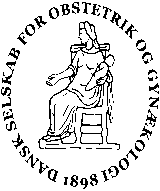 DSOGs bestyrelsesmøde og konstituerende møde27.oktober 10:00-15:00ZoomReferent: Anna Aabakke 		Ordstyrer: Annemette W. LykkeboAfbud: Anita Sylvest (AS), Britta Frederiksen-Møller (BFM), Frank Pedersen (FP), Malou Barbosa (MB), Sarah Berg (SB)Tilstede:Anna Aabakke (AA), Annemette W. Lykkebo (AWL), Tine Greve (TG), Danny Svane (DS), Paul Axelsson (PA), , Lise Lotte Andersen (LA), Niels Klarskov (NK)Godkendelse af referat fra 7/10 samt generalforsamlingReferaterne godkendes.Konstituering af bestyrelsenDe nye medlemmer præsenterer sig. Den nye bestyrelse erFormand: Annemette W LykkeboNæstformand: Lise Lotte Torvin AndersenOrganisatorisk sekretær: Tine GreveKasserer: Britta Frederiksen-MøllerVidenskabelig sekretær: Niels KlarskovBestyrelsesmedlem (DFKO): Danny SvaneBestyrelsesmedlem (FYGO):Paul AxelssonAssocierede medlemmerFormand for FYGO: Sarah BergFormand for DFKO: Frank H. PedersenFormand for Undervisningsudvalget: Anna AabakkeFormand for efteruddannelsesudvalget: Anita Sylvest AndersenWebredaktør: Malou BarbosaOrientering fra formandenBestyrelsens arbejde:Organisering af fødeområdet og svangreomsorgen. DSOG har siddet med i begge emner. Begge dokumenter har været i høring og er retur hos SST. Forventer afgørelse ultimo 20 - primo 21. Hanne Brix Westergaard – tidl. formand for DSOG - og Lars Henning Pedersen - tidl. videnskabelig sekretær – fortsætter og afslutter arbejdet på vegne af DSOG.Prodata og den digitale vandrejournal er snart klar i første version til test. Man har planlagt en fase 2 og 3, hvor prodata integreres i den digitale vandrejournal.National Klinisk Anbefaling om ppmed er i proces i SST. LA er en af vores repræsentanter. Derudover sidder der fra DSOG Lone Hvidman og Lars Henning Pedersen. Planlagt at være færdig i maj 21.Revision af speciallægeuddannelsen. Speciallægeuddannelsen skal revideres. Der er lavet fire arbejdsgrupper, hvor LVS er repræsenteret i hver af grupperne. DSOG har besvaret spørgeskema til LVS som forberedelse til processen. Flere gynækologer er direkte involveret i processen: Bjarne Rønde repræsenterer Universiteterne, Susanne Axelsen repræsenterer LVS i en af grupperne og Thomas Larsen repræsenterer direktørgruppen.Der refereres fra strategiseminaret, hvor der i en workshop blev nedsat en række arbejdsgrupper. Arbejdsgrupperne vil blive præsenteret til næste møde, og de nye medlemmer opfordres til at melde sig i en grupper hver.Internationalt samarbejdeNFOG: 2 dages webmøde er planlagt 2. og 3. November, da ej muligt at mødes fysisk i Island. Her skal der bla. diskuteres kongressen 2021 og betaling fra medlemsforeningerne for pensionister. Desuden ønskes der kandidater til guidelinegruppen, der ønsker nye medlemmer. Det foreslås, at man laver opslag til dette på selskabernes hjemmeside. AWL vil tage forslaget med til NFOG.NFOG har sendt ansøgning om at afholde FIGO kongressen 2027. Afventer svar, om vi er med i opløbet.EBCOG: 2 repræsentanter fra DK – den tidligere DSOG formand og én repræsentant fra DFKO.Nyt fra formandenHøringssvar omkring børnehjertekirurgi udfærdiget sammen med DFMS.SST har arbejdsgruppe omkring screening. Aktuelt behandler de screening for cystisk fibrose, hvor Olav Bjørn Petersen repræsenterer DSOG. Arbejdsgruppe omkring genomsekventering under SST. Ansøgningsrunde omkring forskningsprojekter, hvoraf der er 5 føtalmedicinske. DSOG er blevet bedt om at kvalitetsgradere disse.LVSs arbejdsmiljøudvalg har bedt om svar vedr. publikation omkring kvinder i overgangsalderen og skiftende vagter. På vegne af DSOG har Pernille Ravn, udpeget af professorkollegiet, udfærdiget et svar.Aftale mellem formanden for jordemoderforeningen Lis Munk og DSOG om samarbejde ved besvarelser omkring jordemoderfagets arbejdsopgaver.FLOC – Foreningen af Ledende Overlæger og Chefjordemødre mødtes i oktober. Generel bekymring om mangel på føtalmedicinere.LVS igangsat kampagne ”vælg klogt”. Emne er UVI uden symptomer. Tina Futtrup indgår på vegne af DSOG i arbejdet.                COVID-19: Tidligere vejledning udfærdiget af repr. fra jdmforeningen og Hanne Brix Westergaard på vegne af DSOG. Nu udvidet gruppen til en reel guidelinegruppe, hvor bla. AA indgår som ansvarlig for den danske database over gravide med COVID-19.      Orientering fra næstformandenSandbjerg er udsat og kan forhåbentligt afholdes i foråret. Koncept fra reviderede Sandbjerg fastholdes med 2 dages møde og max 100 deltagere - primært speciallæger. Der er lavet udvælgelsesstrategi for deltagere, som LOGO bliver involveret i.Sundhedsudvalget på Fyn er mødtes i går omkring fødsler i Svendborg. Men LA har endnu ikke hørt konklusion.Orientering FYGO: Endnu ikke mødtes.			UU: UU har mødtes og har konstitueret sig. AA genvalgt som formand. Store udfordringer med organisering af U-kurser, som skal overholde SSTs retningslinjer i forhold til covid. Men de afholdes.Emner i 2021 forventes at være a) fordeling af ekstra HU pladser ihht dimensioneringen 2021 og b) revision af speciallægeuddannelsen.Fritagelse for projekt i forbindelse med forskningstræning i videreudd.region Nord (VUR-N). Sagen er forelagt sekretariatschefen for VUR-N, som vil tage punktet videre til den nationale styregruppe for forskningstræning. Vi afventer svar.EFU: Ikke til stede.			Praktiserende gynækologer:Ca. 90 ydernumre, 400 medlemmer, hører til under FAPSVil gerne bidrage til speciallægeuddannelsen. Og der er overenskomstmæssigt definerede betingelser via FAPS. DS udsender disse til bestyrelsen.Arrangerer fokuserede ophold i klynger mhp. inspiration til arbejdsgange.Kassereren: Ikke til stede WebmasterenAlle bedes udsende foto, adresse og telefonnummer til hjemmesiden.Sekretærerne: Intet nyt.Årsmøde 2020. Evaluering af om link skal det være tilgængeligt for vores medlemmer på nettet?Opmærksomhed på at fjerne/sløre personhenførbare data samt klippe Søren Brostrøms personlige indlæg ud.Evt. kan vi få inspiration fra FIGO og ISUOG, som har webinarer tilgængelige efter afholdelse.Tine kontakter firma i forhold til pris for et link til filmen samt tilpasning af filmen, hvor Søren’s indlæg og de personhenførbare data klippes ud. Maxpris 10’000 kr. Det besluttes, at link skal være tilgængeligt i 1 mdr. og der reklameres herfor via LOGO.Det foreslås og diskuteres hvorvidt vi skal have live-streamning udover fysisk møde i fremtiden. Generel opbakning til dette, dog diskussion af pris.Forårsmøde 2021 – Hvem skal stå for lørdagen program?Odense får igen lørdagens program, da årsmødet og deres program blev aflyst i år.Videnskabeligt program er vanligvis videnskabelig sekretærs ansvar. NK er enig i, at programmet fra sidste år kan genbruges og vil kontakte LP.Der foreslås at gentage en COVID session mhp. ny status/updates.2021 er revyår. Har vi alternative muligheder – fx video. TG vil kontakte Charlotte Wilken omkring hendes ideer.DSAM FAQta-ark om hjemmefødslerDokumentet er kommet i høring igen, hvor DSOG er orienteret via LVS.Foreslår kort høringssvar fra DSOG, som henleder til SST’s anbefaling.Ph.d. foredrag i DSOGs kalender?Der foreslås, at der oprettes en liste på en underside med oversigt over phd forsvar og forsvarede phd’er. Kandidaterne skal selv indsende navn, titel og dato. Initiativet bakkes op af bestyrelsen.Siden bør indeholde link til FYGOs forskningskampagne.AWL orienterer MB om initiativ.LVS - kandidater til Danica Hæderspris og kandidater til Danica Uddannelsespris Mulige kandidater foreslås til hædersprisen. PA sørger for oplæg og CV.TG kontakter LVS omkring afklaring af, om der også ønskes kandidat til udd.prisen 22 eller det er en trykfejl i opslaget. I så tilfælde kontakter hun AA, som vil kontakte mulig kandidat. Alle skal overveje egnede kandidater.EvtReference til guidelines på dsog.dkProceduren er blevet ændret, så man skal bede om tilladelse fra den organisatoriske sekretær for at referere en guideline, hvis man ikke er en gynækologisk afdeling. Vi diskuterer, at proceduren er omfattende. Besluttes at emnet skal på dagsordenen til næste møde mhp revision.Dato for fremtidige møder:Datoer og mødested diskuteres. Følgende besluttes for nu. 23/11: Kolding ?/12 Aften zoom møde15. januar Kbh med efterfølgende fælles middag og overnatning for dem der vil. (Dato rykket til denne dag, hvor Sandbjerg lå og nu er aflyst)9. februar: Odense10. marts (mødested afgør vi senere)15. april: Hindsgavl (dagen før Forårsmødet)Møder planlægges fysisk, da der er risiko for at mødetype må ændres pga. covid og vi derfor ikke vil være afhængige af, at datoer for virtuelle møder kunne have været fysisk.Forslag til fremtidige møder:Invitation af en gæst til hvert møde. Godkendes.Årsmøde 2021Der skal afholdes generalforsamling 2021 i henhold til vedtægter.Det diskuteres hvorvidt formandskabet skal skifte allerede i 2022, når nuværende formandskab kun har siddet i 1½ år. Dette medtages som punkt til næste dagsorden. Tine vil til da undersøge vedtægter omkring muligheder.Styrelsen for patientklagers søger sagkyndig.Styrelsen har modtaget en ansøgning, som kan varetage det urogynækologiske subspeciale og vi derfor skal godkende. Kandidaten godkendes.Møde i LVSs repræsentantskabWebmøde i November. Alle velkomne til at deltage. AWL deltager.Kirurgisk forumSammenslutning af kirurgiske specialer, hvor DSOG sidder med. AWL deltager som DSOG repræsentant og foreslår, at der også deltager en FYGO repræsentant fra DSOGs bestyrelse. PA og SB bedes internt afklare, hvem af dem, der vil deltage.